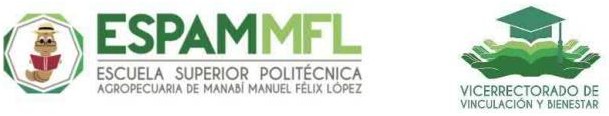 LA ESCUELA SUPERIOR POLITÉCNICA AGROPECUARIA DE MANABÍ MANUEL FÉLIX LÓPEZIII CONGRESO INTERNACIONAL DE VINCULACIÓN CON LA SOCIEDAD PONENCIAS.TEXTO DE PONENCIATema: Pruebas de aptitud física para seleccionar talentos deportivos en la Unidad Educativa Fiscal Olmedo.Autor: Luis Antonio Lucas GuadamudDoctorando de la Universidad Pública de PanamáRESUMENLos beneficios de la correcta aplicación de test específicos en las clases de Educación física están enfocados en la mejora de la condición física del deportista, así como en la salud; actualmente existe carencia de evaluaciones de la condición física en edades tempranas a nivel escolar, por lo que, se dificulta obtener prospectos deportivos a nivel escolar con proyección a ser deportistas de élite. Esta investigación busca conocer las condiciones físicas de los estudiantes de la Unidad Educativa Fiscal Olmedo, a través de la aplicación de pruebas de aptitud física mediante las cuales se pueda seleccionar talentos deportivos que destaquen representando a la institución y preparar valores deportivos para la Provincia, el estudio se lo realizó a partir del mes de julio a diciembre 2019, con la colaboración de 121 estudiantes de 3 cursos y la aplicación de 5 tipos de test: test de Cooper, abdomen, sentadillas, pecho y flexibilidad; al final obteniendo los mejores resultados, se trabajó en esta investigación con los 10 mejores resultados de cada paralelo.Palabras clave: Pruebas de aptitud física; selección de talentos; estado físico; estudiantes.